Banana Chip Muffins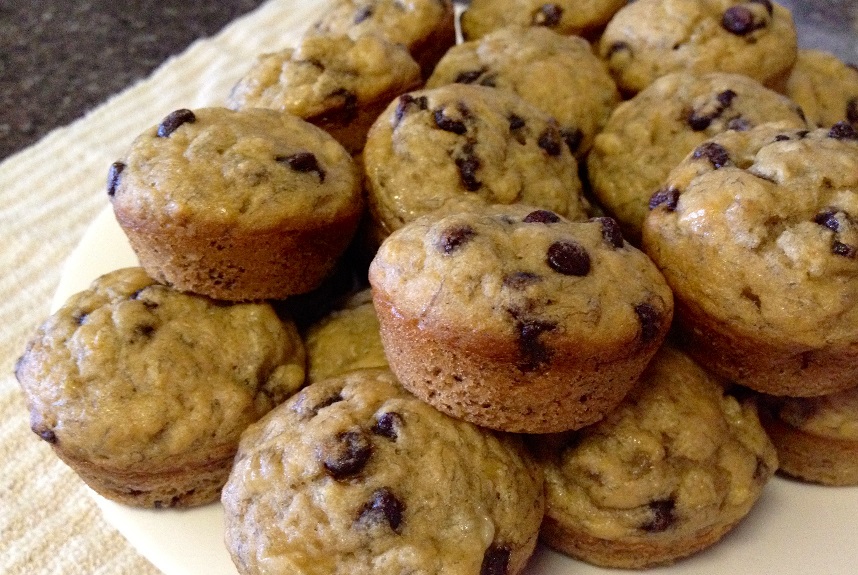 Dry Ingredients:200 ml flour50 ml quick oats5 ml baking powder1 ml salt80 ml chocolate chipsWet Ingredients:75 ml milk (75 ml water 25 ml milk powder)1 egg75 ml sugar30 ml oil1 large mashed banana (125 ml)Method: Preheat oven to 375 F.  Grease six muffin cups.Combine dry ingredients (flour, oats, baking powder, salt, chips) in a medium bowl and mix with a fork.Make milk in a glass measuring cup.Mash the banana on a plate with a fork. Measure accurately.In a small bowl, beat the egg with a whisk. Add the sugar, oil, milk, and mashed banana to the small bowl; mix well.Make a well in the center of the dry ingredients. Add the wet ingredients all at once and mix quickly with a FORK.  DO NOT OVER MIX!!!Divide batter evenly using a large metal spoon.Bake for 20-25 minutes, until golden brown and a toothpick inserted comes out clean.Let cool on cooling rack for 5 minutes before taking out of the pan.